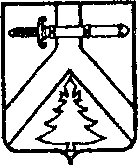 БЕРЕЗОВСКИЙ СЕЛЬСКИЙ СОВЕТ ДЕПУТАТОВКУРАГИНСКОГО РАЙОНА КРАСНОЯРСКОГО КРАЯРЕШЕНИЕ 13.02.2023              	               с.Березовское		               №24-128рО внесении изменений и дополнений в решение от 28.12.2022 №23-120р«О бюджете муниципального образованияБерезовский сельсовет на 2023 год иплановый период 2024-2025 годов»В соответствии с статьей 14 Федерального закона от 06.10.2003 № 131-ФЗ «Об общих принципах организации местного самоуправления в Российской Федерации»,  Уставом сельского поселения Березовский сельсовет,  Березовский сельский Совет депутатов, РЕШИЛ:1.  Внести в  решение Березовского сельского Совета депутатов от 28.12.2022 №23-120р  «О бюджете муниципального образования Березовский сельсовет на 2023 год и плановый период 2024-2025 годов» (далее – Решение) следующие изменения:1.1. пункт 21 решения изложить в следующей редакции:«21. Настоящее решение вступает в силу с 1 января 2023 года и действует по 31 декабря 2023 года и подлежит официальному опубликованию в газете «Березовский курьер» не позднее 10 дней после его подписания в установленном порядке ».2. Контроль за исполнением настоящего решения возложить на председателя Совета депутатов ( И.Ю.Мельникова).3. Настоящее решение вступает в силу  в день, следующий за днем его официального опубликования в газете «Березовский курьер»Председатель	                                           Глава сельсоветасельского Совета депутатов     ______________ И.Ю.Мельникова                          ________Л.М.Рвачева